 21st Annual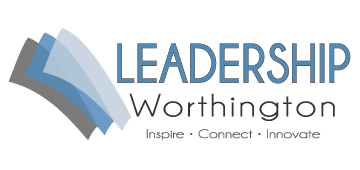 LEADERSHIP FOR A      LIFETIME AWARDS2015NOMINATION FORMEligibility Criteria	Nominee must:Live or work within Worthington School DistrictDisplay leadership qualitiesBe nominated by someone other than a relative (except elementary school age group)Age Group Categories	Please check appropriate categoryElementary School Age  (K-6)Middle School (7th-8th grade)High School Age (9th-12th grade)Post High School Age (two awards given)Nominee Name:	Nominee Home Address:	Nominee Phone (for notification purpose only)	On the reverse side or on one 8.5 x 11 sheet of paper, please list the community and/or school activities and/or examples of leadership that warrant this nomination.Also on the reverse side, or on the same 8.5 x 11 sheet of paper, please describe the impact this nominee has made on his/her school or community.Nominator Name:Nominator Phone:	(Nominator personal information used only as necessary to clarify information provided.)There is an expectation that the nominee will complete a leadership questionnaire and, if selected, share their leadership experience with others throughout the year.Please return all nomination forms to the Leadership Worthington Office, attention to “Lifetime Nominations” at 200 E. Wilson Bridge Road, Worthington, Ohio by Friday March 20, 2015Winner category announcement to be held on Saturday May 2, 2015 at 9:00 am  at our Leadership Worthington Service Day Breakfast  @ Kilbourne Middle School. For More Information, Call Leadership Worthington 614-450-6057                                     ExecDir@leadershipworthington.org